Ostatné špeciálne výrobkyMedzi ostatné špeciálne výrobky patria“* výrobky vyrábané alebo tvarované priamo z hotových upravených hmôt – drobné modelované výrobky (vyrábajú sa rovnakým spôsobom ako ozdoby z modelovacích hmôt a z pečených cukrárskych korpusov), kávová tyčinka a iné,* dezertné výrobky s jednoduchou prípravou – orieškový nugát, šuhajda, pišingerový dezert, košíčky s kokosovou náplňou a iné,* oblátkové výrobky – oblátkové gule, pišingerové rezy, oblátkový nugát a iné. Niektoré z nich bývajú súčasťou čajového pečiva,* slané pražené arašidy a mandle – pripravujú sa celkom odlišnou technológiou.Charakteristika výrobkovDo tejto skupiny zaraďujeme široký sortiment nepečených výrobkov, ktoré nemožno priradiť k predchádzajúcim dvom skupinám. Spoločným znakom týchto výrobkov je jednoduchá príprava a možnosť použitia strojového zariadenia ( krájanie, máčanie, balenie)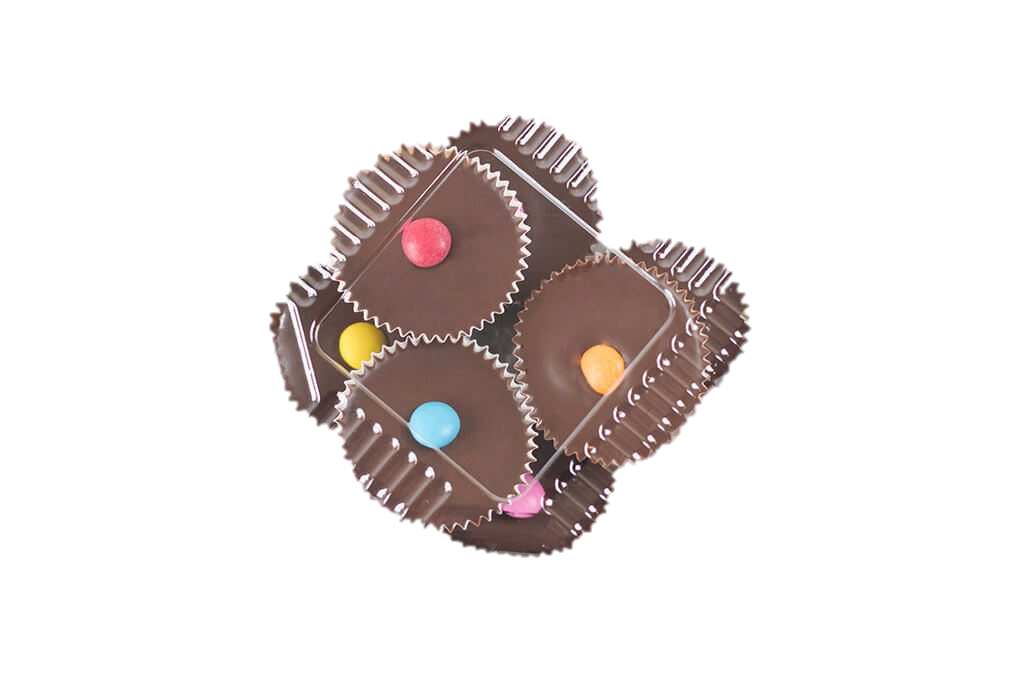 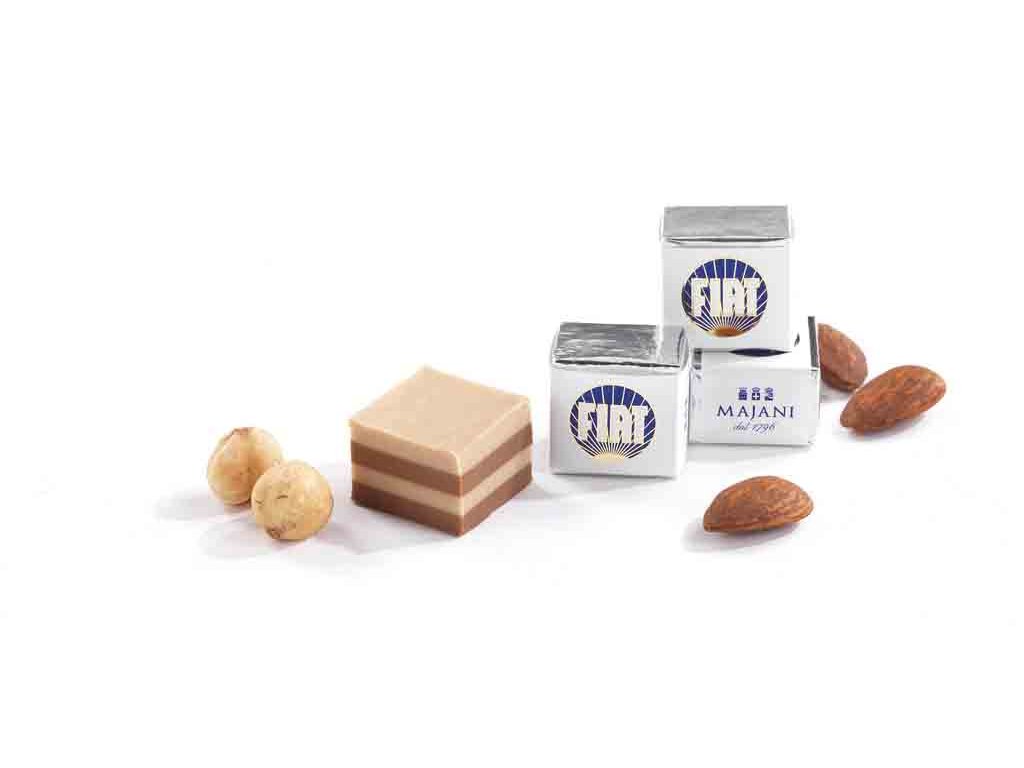                 orieškový nugát					                      šuhajdy